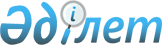 "Арнайы экономикалық аймақтардың кейбір мәселелері туралы" Қазақстан Республикасы Үкіметінің 2017 жылғы 6 қазандағы № 624 қаулысына өзгерістер енгізу туралыҚазақстан Республикасы Үкіметінің 2021 жылғы 19 ақпандағы № 78 қаулысы.
      Қазақстан Республикасының Үкіметі ҚАУЛЫ ЕТЕДІ:
      1. "Арнайы экономикалық аймақтардың кейбір мәселелері туралы" Қазақстан Республикасы Үкіметінің 2017 жылғы 6 қазандағы № 624 қаулысына (Қазақстан Республикасының ПҮАЖ-ы, 2017 ж., № 44-45-46, 302 - құжат) мынадай өзгерістер енгізілсін:
      "Ақтау теңіз порты" арнайы экономикалық аймағы туралы ережеде:
      4-тармақ алып тасталсын;
      көрсетілген қаулымен бекітілген "Ақтау теңіз порты" арнайы экономикалық аймағы жұмыс істеуінің нысаналы индикаторлары осы қаулыдағы 1-қосымшаға сәйкес жаңа редакцияда жазылсын;
      "Оңтүстік" арнайы экономикалық аймағы туралы ережеде:
      1-тармақ мынадай редакцияда жазылсын:
      "1. "Оңтүстік" арнайы экономикалық аймағы (бұдан әрі – АЭА) қоса беріліп отырған жоспарға сәйкес Шымкент қаласының аумағында орналасқан.
      АЭА-ның аумағы 225,0001 гектарды құрайды және Қазақстан Республикасы аумағының ажырамас бөлігі болып табылады.";
      4-тармақ алып тасталсын;
      жоғарыда көрсетілген қаулымен бекітілген "Оңтүстік" арнайы экономикалық аймағы туралы ережеге қосымша осы қаулыдағы 2-қосымшаға сәйкес жаңа редакцияда жазылсын;
      көрсетілген қаулымен бекітілген "Оңтүстік" арнайы экономикалық аймағы жұмыс істеуінің нысаналы индикаторлары және нысаналы индикаторларға қол жеткізбеудің дағдарысты деңгейі осы қаулыдағы 3-қосымшаға сәйкес жаңа редакцияда жазылсын; 
      "Павлодар" арнайы экономикалық аймағы туралы ережеде:
      4-тармақ алып тасталсын;
      көрсетілген қаулымен бекітілген "Павлодар" арнайы экономикалық аймағы жұмыс істеуінің нысаналы индикаторлары және нысаналы индикаторларға қол жеткізбеудің дағдарысты деңгейі осы қаулыдағы 4-қосымшаға сәйкес жаңа редакцияда жазылсын; 
      "Қорғас" шекара маңы ынтымақтастығы халықаралық орталығы" арнайы экономикалық аймағы туралы ережеде:
      4-тармақ алып тасталсын;
      көрсетілген қаулымен бекітілген "Павлодар" арнайы экономикалық аймағы жұмыс істеуінің нысаналы индикаторлары және нысаналы индикаторларға қол жеткізбеудің дағдарысты деңгейі осы қаулыдағы 5-қосымшаға сәйкес жаңа редакцияда жазылсын.
      4. Осы қаулы қол қойылған күнінен бастап қолданысқа енгізіледі және ресми жариялануға тиіс. "Ақтау теңіз порты" арнайы экономикалық аймағы жұмыс істеуінің НЫСАНАЛЫ ИНДИКАТОРЛАРЫ "Оңтүстік" арнайы экономикалық аймағы аумағының жоспары 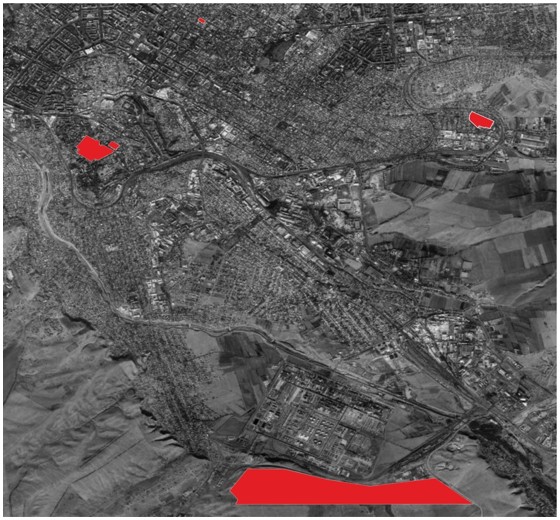  "Оңтүстік" арнайы экономикалық аймағының жалпы аумағы S = 225,0001 га "Оңтүстік" арнайы экономикалық аймағы жұмыс істеуінің НЫСАНАЛЫ ИНДИКАТОРЛАРЫ "Павлодар" арнайы экономикалық аймағы жұмыс істеуінің НЫСАНАЛЫ ИНДИКАТОРЛАРЫ "Қорғас" шекара маңы ынтымақтастығы халықаралық орталығы" арнайы экономикалық аймағы жұмыс істеуінің НЫСАНАЛЫ ИНДИКАТОРЛАРЫ
					© 2012. Қазақстан Республикасы Әділет министрлігінің «Қазақстан Республикасының Заңнама және құқықтық ақпарат институты» ШЖҚ РМК
				
      Қазақстан Республикасының
Премьер-Министрі 

А. Мамин
Қазақстан Республикасы
Үкіметінің
2021 жылғы 19 ақпандағы
№ 78 қаулысына
1-қосымшаҚазақстан Республикасы
Үкіметінің
2017 жылғы 6 қазандағы
№ 624 қаулысымен
бекітілген
Р/с №

Мақсаттары, міндеттері мен көрсеткіштері (атауы)

Өлшем бірлігі

Базалық кезең

2019 жыл

2021 жылға қарай қол жеткізу

2023 жылға қарай қол жеткізу

2025 жылға қарай қол жеткізу

2027 жылға қарай қол жеткізу

нысаналы индикатор

нысаналы индикатор

нысаналы индикатор

нысаналы индикатор

1

2

3

4

5

6

7

8

1.
Инвестициялардың жалпы көлемі, оның ішінде:
млрд. теңге
119,3
137,0
155,0
173,0
191,0
1.1
 

Шетелдік инвестициялардың көлемі
млрд. теңге
97,1
114,3
131,0
147,7
164,4
1
2
3
4
5
6
7
8
1.2
Отандық инвестициялардың көлемі
млрд. теңге
22,2
22,7
24,0
25,3
26,6
2.
Арнайы экономикалық аймақтың аумағында тауарлар мен көрсетілетін қызметтерді (жұмыстарды) өндіру көлемі
млрд. теңге
344,1
365,0
390,0
420,0
450,0
3.
Қатысушылар саны
компаниялар
30
35
40
45
50
4.
Арнайы экономикалық аймақтың аумағында құрылатын жұмыс орындарының саны
адам
1650
1700
2300
3000
3500
5.
Арнайы экономикалық аймақ аумағындағы өндірістің жалпы көлеміндегі қазақстандық қамту үлесінің орташа мәні
%
50
50
50
50
50Қазақстан Республикасы
Үкіметінің
2021 жылғы 19 ақпандағы
№ 78 қаулысына
2-қосымша"Оңтүстік" арнайы
экономикалық аймағы
туралы ережеге
қосымшаҚазақстан Республикасы
Үкіметінің
2021 жылғы 19 ақпандағы
№ 78 қаулысына
3-қосымшаҚазақстан Республикасы
Үкіметінің
2017 жылғы 6 қазандағы
№ 624 қаулысымен
бекітілген
Р/с

№

Мақсаттары, міндеттері мен көрсеткіштері (атауы)

Өлшем бірлігі

Базалық кезең 2019 жыл

2020 жылға қарай қол жеткізу

2025 жылға қарай қол жеткізу

2030 жылға қарай қол жеткізу

нысаналы индикатор

нысаналы индикатор

нысаналы индикатор

1

2

3

4

5

6

7

1.
Жалпы инвестициялар көлемі, оның ішінде:
млрд. теңге
29,6
38,6
45,5
54,2
1.1
Шетелдік инвестициялар көлемі
млрд. теңге
2,5
4,5
5,1
7,3
1.2
 

Отандық инвестициялар көлемі
 

млрд. теңге
 

27,1
 

28,5
 

40,4
 

46,9
2.
Арнайы экономикалық аймағының аумақ тауарлар мен көрсетілетін қызметтерді (жұмыстарды) өндіру көлемі
млрд. теңге
53,9
72
147
253
3.
Өңір экономикасының шикізаттық емес секторына инвестициялардың жыл сайынғы өсімі (өңдеуші өнеркәсіп)
%
0,1
0,3
0,3
0,3
4.
Қатысушылар саны
компаниялар
33
40
45
50
5.
Арнайы экономикалық аймақ аумағында құрылатын жұмыс  орындарының саны
адам
1500
3500
4200
5000
6.
Арнайы экономикалық аймақ аумағында өндірістің жалпы көлеміндегі қазақстандық қамту үлесі
%
70
70
70
70
7.
 Арнайы экономикалық аймақ аумағында жалпы өндiрiс көлемiндегi өнiм экспортының үлесі
%
50
50
50
50Қазақстан Республикасы
Үкіметінің
2021 жылғы 19 ақпандағы
№ 78 қаулысына
4-қосымшаҚазақстан Республикасы
Үкіметінің
2017 жылғы 6 қазандағы
№ 624 қаулысымен
бекітілген
Р/с №

Мақсаттары, міндеттері мен көрсеткіштері(атауы)

Өлшем  бірлігі

Базалық кезең2019 жыл

2021 жылға қарай қол жеткізу

2026 жылға қарай қол жеткізу

2031 жылға қарай қол жеткізу

2036 жылға қарай қол жеткізу

Нысаналы индикатор

Нысаналы индикатор

Нысаналы индикатор

 

Нысаналы индикатор

1

2

3

4

6

7

8

9

1.
Инвестициялардың жалпы көлемі, оның ішінде:
млрд. теңге
74,5
 

80
 

156
 

257,3
 

394,1
1.1
Шетелдік инвестициялардың көлемі
млрд. теңге
 

17,3
 

19
 

37
 

61
 

93,4
1.2
Отандық инвестициялардың көлемі
млрд. теңге
 

57,2
 

61
 

119
 

196,3
 

300,7
2.
Арнайы экономикалық аймағы аумағында тауарлар мен көрсетілетін қызметтерді (жұмыстарды) өндіру

көлемі
млрд. теңге
 

120,2
 

166,5
 

347
 

867,5
 

2071
3.
Өңір экономикасының шикізаттық емес секторына салынатын инвестициялардың жыл сайынғы өсімі (өңдеуші өнеркәсіп)
%
7
7
7
10
10
4.
Қатысушылар саны 
компаниялар
20
25
25
28
30
5.
Арнайы экономикалық аймағы аумағында құрылатын жұмыс орындарының саны 
адам
500
1350
1670
1885
2000
6.
Арнайы экономикалық аймағы аумағындағы өндірістің жалпы көлеміндегі қазақстандық қамту үлесі 
%
 

65
65
70
70
70
7.
Арнайы экономикалық аймағы аумағындағы өндірістің жалпы көлеміндегі өнім экспортының үлесі 
%
20
30
40
50
50
8.
 Еңбек өнімділігін арттыру
есе
1,6
1,7
1,9
2
2,5Қазақстан Республикасы
Үкіметінің
2021 жылғы 19 ақпандағы
№ 78 қаулысына
5-қосымшаҚазақстан Республикасы
Үкіметінің
2017 жылғы 6 қазандағы
№ 624 қаулысымен
бекітілген
Р/с №

Мақсаттары, міндеттері мен көрсеткіштері (атауы)

Өлшем бірлігі

Базалық кезең 2019 жыл

2021 жылға қарай қол жеткізу

2026 жылға қарай қол жеткізу

2031 жылға қарай қол жеткізу

2036 жылға қарай қол жеткізу

2041 жылға қарай қол жеткізу

нысаналы индикатор

нысаналы

индикатор

нысаналы индикатор

нысаналы индикатор

нысаналы индикатор

1

2

3

4

5

6

7

8

9

1
Инвестициялардың жалпы көлемі, оның ішінде:
 

млрд. теңге
55,5
196,1
316,1
436,1
490,1
520,1
1.1
Шетелдік инвестициялардың көлемі
млрд. теңге
15,4
124,8
220,8
316,8
360
384
1.2
Отандық инвестициялардың көлемі
млрд. теңге
40,1
71,3
95,3
119,3
130,1
136,1
2
АЭА аумағында тауарлар мен көрсетілетін қызметтерді (жұмыстарды) өндіру көлемі
млрд. теңге
-
-
46
66
75
80
3
Қызметтің қосымша түрін жүзеге асыратын адамдар саны
бірл.
0
4
7
10
15
17
4
Қатысушылар саны (компаниялар)
адам
33
40
70
90
100
110
5
 

АЭА аумағында құрылатын жұмыс орындарының саны
адам
170
2 086
3 363
4 639
5 214
5 533
6
АЭА аумағындағы өндірістің жалпы көлеміндегі қазақстандық қамту үлесі
%
-
-
14,5
14,5
14,5
14,5
7
Тауар тасымалының көлемі (экспорт, импорт, транзит)
мың тонна
39,4
45,5
67,8
78,3
90,2
100